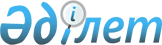 О внесении изменений в решение Жаксынского районного маслихата от 24 декабря 2008 года № С-15-5 "О бюджете Жаксынского района на 2009 год"
					
			Утративший силу
			
			
		
					Решение Жаксынского районного маслихата Акмолинской области от 17 июля 2009 года № С-20-3. Зарегистрировано Управлением юстиции Жаксынского района Акмолинской области 28 июля 2009 года № 1-13-94. Утратило силу - решением Жаксынского районного маслихата Акмолинской области от 4 февраля 2010 года № с-24-5

       Сноска. Утратило силу - решением Жаксынского районного маслихата Акмолинской области от 04.02.2010 № с-24-5      В соответствии с Бюджетным кодексом Республики Казахстан от 4 декабря 2008 года, статьи 6 Закона Республики Казахстан «О местном государственном управлении и самоуправлении в Республике Казахстан» от 23 января 2001 года Жаксынский районной маслихат РЕШИЛ:



      1. Внести в решение Жаксынского районного маслихата «О бюджете Жаксынского района на 2009 год» от 24 декабря 2008 года № С-15-5 (зарегистрированное в Реестре государственной регистрации нормативных правовых актов от 6 января 2009 года № 1-13-82, опубликованного в районной газете «Жаксынский вестник» от 16 января 2009 года № 3), с последующими изменениями и дополнениями, внесенными решением Жаксынского районного маслихата «О внесении изменений и дополнений в решение Жаксынского районного маслихата от 24 декабря 2008 года № С-15-5 «О бюджете Жаксынского района на 2009 год» от 7 апреля 2009 года № ВС-18-3 (зарегистрированное в Реестре государственной регистрации нормативных правовых актов от 15 апреля 2009 года № 1-13-88, опубликованное в районной газете «Жаксынский вестник» от 24 апреля 2009 года № 17), с последующими изменениями и дополнениями, внесенными решением Жаксынского районного маслихата «О внесении изменений и дополнений в решение Жаксынского районного маслихата от 24 декабря 2008 года № С-15-5 «О бюджете Жаксынского района на 2009 год» от 23 апреля 2009 года № С-19-3 (зарегистрированное в Реестре государственной регистрации нормативных правовых актов от 08 мая 2009 года № 1-13-90, опубликованное в районной газете «Жаксынский вестник» от 22 мая 2009 года № 22), следующие изменения:



      1) в пункте 1:

      в подпункте 1:

      цифры «1786055» заменить на цифры «1795734,3»;

      цифры «212877» заменить на цифры «228145»;

      цифры «6177» заменить на цифры «5967»;

      цифры «9830» заменить на цифры «9772»;

      цифры «1557171» заменить на цифры «1551850,3»;

      в подпункте 2:

      цифры «1779681,7» заменить на цифры «1787511»;

      в подпункте 4:

      цифры «20300» заменить на цифры «22150»;



      в абзаце 1:

      цифры «20300» заменить на цифры «22150»;



      2) в пункте 3:

      цифры «620483» заменить на цифры «615162,3»;



      3) в пункте 7:

      цифры «119853» заменить на цифры «116335»;

      цифры «61263» заменить на цифры «60659»;

      цифры «58590» заменить на цифры «55676».



      4) в пункте 8:

      цифры «68047» заменить на цифры «66690,2»;

      в пункте 8, подпункте 1:

      цифры «47747» заменить на цифры «46424,2»;

      цифры «28576» заменить на цифры «27796,2»;

      цифры «18674» заменить на цифры «18131»;

      цифры «497» заменить на цифры «463».



      5) в пункте 8.1.

      цифры «170000» заменить на цифры «169554,1»;



      6) Приложения 1,4 к решению районного маслихата № С-15-5 от 24 декабря 2008 года «О бюджете района на 2009 год» (зарегистрированное в Управлении юстиции Жаксынского района № 1-13-82 от 6 января 2009 года) изложить в новой редакции согласно приложениям 1,2 к настоящему решению.



      2. Настоящее решение вступает в силу со дня государственной регистрации в Управлении юстиции Жаксынского района и вводится в действие с 1 января 2009 года.      Председатель сессии

      Жаксынского районного

      маслихата                                  М.Мейрамов      Секретарь Жаксынского

      районного маслихата                        Б.Джанадилов      СОГЛАСОВАНО:      Аким Жаксынского района                    И.Кабдугалиев      Начальник ГУ «Отдел экономики

      и бюджетного планирования

      Жаксынского района»                        К.Дузелбаев

Приложение 1 к решению

Жаксынского районного маслихата

от 17 июля 2009 года № С-20-3

Приложение 2 к решению

Жаксынского районного маслихата

от 17 июля 2009 года № С-20-3Перечень бюджетных программ (подпрограмм) на 2009 год аулов (сел), аульных (сельских) округов
					© 2012. РГП на ПХВ «Институт законодательства и правовой информации Республики Казахстан» Министерства юстиции Республики Казахстан
				КатегорияКатегорияКатегорияНАИМЕНОВАНИЕУточненный

бюджетКлассКлассКлассУточненный

бюджетПодклассПодклассУточненный

бюджет1.ДОХОДЫ1795734,31Налоговые поступления22814501Подоходный налог56592Индивидуальный подоходный налог565903Социальный налог970001Социальный налог9700004Налоги на собственность1163031Налоги на имущество981583Земельный налог37904Налог на транспортные средства111805Единый земельный налог317505Внутренние налоги на товары,работы и услуги78832Акцизы5003Поступления за использование природных и других ресурсов48344Сборы за ведение предпринимательской и профессиональной деятельности254908Обязательные платежи, взимаемые за совершение юридически значимых действий и (или) выдачу документов уполномоченными на то государственными органами или должностными лицами13001Государственная пошлина13002Не налоговые поступления 596701Доходы от государственной собственности 3541Поступления части чистого дохода государственных предприятий273Дивиденды на государственные пакеты акций, находящиеся в государственной собственности05Доходы от аренды имущества, находящегося в государственной собственности32702Поступления от реализации товаров (работ, услуг) государственными учреждениями, финансируемыми из государственного бюджета01Поступления от реализации товаров (работ, услуг) государственными учреждениями, финансируемыми из государственного бюджета004Штрафы, пеня, санкции, взыскания налагаемые государственными учреждениями, финансируемыми из государственного бюджета, а также содержащимся и финансируемыми из бюджета (сметы расходов) Национального Банка РК56001Штрафы, пеня, санкции, взыскания налагаемые государственными учреждениями, финансируемыми из государственного бюджета, а также содержащимся и финансируемыми из бюджета (сметы расходов) Национального Банка РК за исключением поступлений от предприятий нефтяного сектора560006Прочие не налоговые поступления131Прочие не налоговые поступления133Поступления от продажи основного капитала977203Продажа земли и нематериальных активов97721Продажа земли97722Продажа нематериальных активов04Поступления трансфертов1551850,302Трансферты из вышестоящих органов государственного управления1551850,32Трансферты из областного бюджета1551850,3НАИМЕНОВАНИЕУточненный

бюджетФункциональная группаФункциональная группаФункциональная группаФункциональная группаФункциональная группаУточненный

бюджетПодфункцияПодфункцияПодфункцияПодфункцияУточненный

бюджетАдминистратор бюджетных программАдминистратор бюджетных программАдминистратор бюджетных программУточненный

бюджетПрограммаПрограммаУточненный

бюджет2.ЗАТРАТЫ178751101Государственные услуги общего характера1282051Представительные, исполнительные и другие органы, выполняющие общие функции государственного управления108405112Аппарат маслихата района (города областного значения )9285001Обеспечение деятельности маслихата района( города областного значения)9285122Аппарат акима района (города областного значения )30900001Обеспечение деятельности акима района (города областного значения)28960002Создание информационных систем1940123Аппарат акима района в городе,города районного значения, поселка, аула (села), аульного (сельского) округа68220001Функционирование аппарата акима района в городе, города районного значения, поселка, аула, (села ),аульного (сельского)округа682202Финансовая деятельность9957452Отдел финансов района(города областного значения )9957001Обеспечение деятельности отдела финансов5703003Проведение оценки имущества в целях налогообложения160011Учет, хранение, оценка и реализация имущества, поступившего в коммунальную собственность40945Планирование и статистическая деятельность9843453Отдел экономики и бюджетного планирования района(города областного значения)9843001Обеспечение деятельности отдела экономики и бюджетного планирования984302Оборона19561Военные нужды1956122Аппарат акима района (города областного значения )1956005Мероприятия в рамках исполнения всеобщей воинской обязанности195603Общественный порядок, безопасность, правовая, судебная, уголовно-исполнительная деятельность8901Правоохранительная деятельность890458Отдел жилищно-коммунального хозяйства, пассажирского транспорта и автомобильных дорог района (города областного значения890021Обеспечение безопасности дорожного движения в населенных пунктах89004Образование1043146,11Дошкольное воспитание и обучение52428464Отдел образования района (города областного значения)52428009Обеспечение деятельности организаций дошкольного воспитания и обучения524282Начальное, основное среднее и общее среднее образование794062464Отдел образования района (города областного значения)794062003Общеобразовательное обучение771893006Дополнительное образование для детей15814010Внедрение новых технологий обучения в государственной системе образования за счет целевых трансфертов из республиканского бюджета63554Техническое и профессиональное, после среднее образование6514464Отдел образования района (города областного значения)6514018Организация профессионального обучения65149Прочие услуги в области образования190142,1464Отдел образования района (города областного значения)186442,1001Обеспечение деятельности отдела образования4400004Информатизация системы образования в государственных учреждениях образования района (города областного значения)4322005Приобретение и доставка учебников, учебно-методических комплексов для государственных учреждений образования района (города областного значения)8166011Капитальный, текущий ремонт объектов образования в рамках реализации стратегии региональной занятости и переподготовки кадров169554,1467Отдел строительства района (города областного значения)3700037Строительство и реконструкция объектов образования370006Социальная помощь и социальное обеспечение676322Социальная помощь55694451Отдел занятости и социальных программ района(города областного значения)55694002Программа занятости30316005Государственная адресная социальная помощь1003006Жилищная помощь1406007Социальная помощь отдельным категориям нуждающихся граждан по решениям местных представительных органов9005010Материальное обеспечение детей–инвалидов, воспитывающихся и обучающихся на дому276014Оказание социальной помощи нуждающимся гражданам на дому5739016Государственные пособия на детей до 18 лет6654017Обеспечение нуждающихся инвалидов обязательными гигиеническими средствами и предоставление услуг специалистами жестового языка, индивидуальными помощниками в соответствии с индивидуальной программой реабилитации инвалида12959Прочие услуги в области социальной помощи и социального обеспечения 11938451Отдел занятости и социальных программ района (города областного значения )11938001Обеспечение деятельности отдела занятости и социальных программ11632011Оплата услуг по зачислению, выплате и доставке пособий и других социальных выплат30607Жилищно-коммунальное хозяйство199487,21Жилищное хозяйство123284467Отдел строительства района (города областного значения)123284003Строительство и (или) приобретение жилья государственного коммунального жилищного фонда67608004Развитие, обустройство и (или) приобретение инженерно-коммуникационной инфраструктуры556762Коммунальное хозяйство51284,2458Отдел жилищно-коммунального хозяйства, пассажирского транспорта и автомобильных дорог района (города областного значения51284,2012Функционирование систем водоснабжения и водоотведения49928,2026Организация эксплуатации тепловых сетей, находящихся в коммунальной собственности районов (городов областного значения)13563Благоустройство населенных пунктов24919123Аппарат акима района в городе, города районного значения, поселка, аула (села), аульного (сельского округа4200008Освещение улиц населенных пунктов3136009Обеспечение санитарии населенных пунктов151011Благоустройство и озеленение населенных пунктов913458Отдел жилищно-коммунального хозяйства, пассажирского транспорта и автомобильных дорог района (города областного значения20719015Освещение улиц в населенных пунктах3814016Обеспечение санитарии населенных пунктов2866018Благоустройство и озеленение населенных пунктов1403908Культура, спорт, туризм и информационное пространство484931Деятельность в области культуры16454455Отдел культуры и развития языков(города областного значения)16454003Поддержка культурно - досуговой работы164542Спорт3392465Отдел физической культуры и спорта района (города областного значения)3392006Проведение спортивных соревнований на районном (города областного значения) уровне1470007Подготовка и участие членов сборных команд района (города областного значения)по различным видам спорта на областных соревнованиях19223Информационное пространство17832455Отдел культуры и развития языков района (города областного значения)15715006Функционирование районных (городских) библиотек14401007Развитие государственного языка и других языков народа Казахстана1314456Отдел внутренней политики района (города областного значения)2117002Проведение государственной информационной политики через средства массовой информации21179Прочие услуги по организациям культуры, спорта, туризма и информационного пространства 10815455Отдел культуры и развития языков района (города областного значения)3220001Обеспечение деятельности отдела культуры и развития языков3220456Отдел внутренней политики района (города областного значения)3842001Обеспечение деятельности отдела внутренней политики3842465Отдел физической культуры и спорта района (города областного значения)3753001Обеспечение деятельности отдела физической культуры и спорта375310Сельское, водное, лесное, рыбное хозяйство, особо охраняемые природные территории, охрана окружающей среды и животного мира, земельные отношения 2395531Сельское хозяйство9801462Отдел сельского хозяйства района (города областного значения)9801001Обеспечение деятельности отдела сельского хозяйства6326099Реализация мер социальной поддержки специалистов социальной сферы сельских населенных пунктов за счет целевых трансфертов из республиканского бюджета34752Водное хозяйство218608467Отдел строительства района (города областного значения)218608012Развитие системы водоснабжения2186086Земельные отношения11144463Отдел земельных отношений района (города областного значения)9207001Обеспечение деятельности отдела земельных отношений4518004Организация работ по зонированию земель4689006Землеустройство, проводимое при установлении границ городов районного значения, районов в городе, поселков аулов (сел), аульных (сельских)округов193711Промышленность, архитектурная, градостроительная и строительная деятельность81682Архитектурная, градостроительная и строительная деятельность8168467Отдел строительства района (города областного значения)4798001Обеспечение деятельности отдела строительства4798468Отдел архитектуры и градостроительства района (города областного значения)3370001Обеспечение деятельности отдела архитектуры и градостроительства337012Транспорт и коммуникации361211Автомобильный транспорт26121123Аппарат акима района в городе, города районного значения, поселка, аула (села), аульного (сельского округа6251013Обеспечение функционирования автомобильных дорог в городах районного значения, поселках, аулах (селах), аульных (сельских) округах6251458Отдел жилищно-коммунального хозяйства, пассажирского транспорта и автомобильных дорог района (города областного значения)19870023Обеспечение функционирования автомобильных дорог198709Прочие услуги в сфере транспорта и коммуникаций10000458Отдел жилищно-коммунального хозяйства, пассажирского транспорта и автомобильных дорог района (города областного значения)10000008Ремонт и содержание автомобильных дорог районного значения,улиц городов и населенных пунктов в рамках реализации стратегии региональной занятости и переподготовки кадров1000013Прочие81203Поддержка предпринимательской деятельности и защита конкуренции3608469Отдел предпринимательства района(города областного значения)3608001Обеспечение деятельности отдела предпринимательства3544003Поддержка предпринимательской деятельности649Прочие4512458Отдел жилищно-коммунального хозяйства, пассажирского транспорта и автомобильных дорог района (города областного значения4512001Обеспечение деятельности отдела жилищно-коммунального хозяйства, пассажирского транспорта и автомобильных дорог451215Трансферты5739,71Трансферты5739,7452Отдел финансов района (города областного значения)5739,7006Возврат неиспользованных (недоиспользованных) целевых трансфертов5739,7Ш. ЧИСТОЕ БЮДЖЕТНОЕ КРЕДИТОВАНИЕ0Бюджетные кредиты0Погашение бюджетных кредитов0ІV.САЛЬДО ПО ОПЕРАЦИЯМ С ФИНАНСОВЫМИ АКТИВАМИ22150Приобретение финансовых активов2215013Прочие221509Прочие22150452Отдел финансов района (города областного значения)22150014Формирование или увеличение уставного капитала юридических лиц22150V. ДЕФИЦИТ (ПРОФИЦИТ) БЮДЖЕТА-13926,7VI.ФИНАНСИРОВАНИЕ ДЕФИЦИТА БЮДЖЕТА13926,7НаименованиеСуммаФункциональная группаФункциональная группаФункциональная группаФункциональная группаФункциональная группаФункциональная группаСуммаПодфункцияПодфункцияПодфункцияПодфункцияПодфункцияСуммаАдминистратор бюджетных программАдминистратор бюджетных программАдминистратор бюджетных программАдминистратор бюджетных программСуммаПрограммаПрограммаПрограммаСуммаПодпрограммаПодпрограммаСумма78 471,01123Аппарат акима села Жаксы113041Государственные услуги общего характера7905Представительные, исполнительные и другие органы, выполняющие общие функции государственного управления7905001Функционирование аппарата акима района в городе, города районного значения, поселка, (села), аульного (сельского)округа7905003Аппараты местных органов7838007Повышение квалификации государственных служащих677Жилищно-коммунальное хозяйство8613Благоустройство населенных пунктов861008Освещение улиц населенных пунктов86112Транспорт и коммуникации25381Автомобильный транспорт2538013Обеспечение функционирования автомобильных дорог в городах районного значения, поселках, аулах (селах), аульных (сельских) округах2538015За счет средств местного бюджета25381123Аппарат акима села Белагаш41151Государственные услуги общего характера3911Представительные, исполнительные и другие органы, выполняющие общие функции государственного управления3911001Функционирование аппарата акима района в городе, города районного значения, поселка, (села ),аульного (сельского)округа3911003Аппараты местных органов3897007Повышение квалификации государственных служащих147Жилищно-коммунальное хозяйство543Благоустройство населенных пунктов54011Благоустройство и озеленение населенных пунктов5412Транспорт и коммуникации1501Автомобильный транспорт150013Обеспечение функционирования автомобильных дорог в городах районного значения, поселках, аулах (селах), аульных (сельских) округах150015За счет средств местного бюджета1501123Аппарат акима Беловодского сельского округа34931Государственные услуги общего характера3223Представительные, исполнительные и другие органы, выполняющие общие функции государственного управления3223001Функционирование аппарата акима района в городе, города районного значения, поселка, (села ),аульного (сельского)округа3223003Аппараты местных органов3143007Повышение квалификации государственных служащих807Жилищно-коммунальное хозяйство543Благоустройство населенных пунктов54011Благоустройство и озеленение населенных пунктов5412Транспорт и коммуникации2161Автомобильный транспорт216013Обеспечение функционирования автомобильных дорог в городах районного значения, поселках, аулах (селах), аульных (сельских) округах216015За счет средств местного бюджета2161123Аппарат акима Жанакийминского сельского округа88911Государственные услуги общего характера6053Представительные, исполнительные и другие органы, выполняющие общие функции государственного управления6053001Функционирование аппарата акима района в городе, города районного значения, поселка, (села ),аульного (сельского)округа6053003Аппараты местных органов6013007Повышение квалификации государственных служащих407Жилищно-коммунальное хозяйство24913Благоустройство населенных пунктов2491008Освещение улиц населенных пунктов2275009Обеспечение санитарии населенных пунктов151011Благоустройство и озеленение населенных пунктов6512Транспорт и коммуникации3471Автомобильный транспорт347013Обеспечение функционирования автомобильных дорог в городах районного значения, поселках, аулах (селах), аульных (сельских) округах347015За счет средств местного бюджета4861123Аппарат акима Запорожского сельского округа60431Государственные услуги общего характера5773Представительные, исполнительные и другие органы, выполняющие общие функции государственного управления5773001Функционирование аппарата акима района в городе, города районного значения, поселка, (села ),аульного (сельского)округа5773003Аппараты местных органов5706007Повышение квалификации государственных служащих677Жилищно-коммунальное хозяйство543Благоустройство населенных пунктов54011Благоустройство и озеленение населенных пунктов5412Транспорт и коммуникации2161Автомобильный транспорт216013Обеспечение функционирования автомобильных дорог в городах районного значения, поселках, аулах (селах), аульных (сельских) округах216015За счет средств местного бюджета2161123Аппарат акима Есильского сельского округа28381Государственные услуги общего характера2838Представительные, исполнительные и другие органы, выполняющие общие функции государственного управления2838001Функционирование аппарата акима района в городе, города районного значения, поселка, (села ),аульного (сельского)округа2838003Аппараты местных органов2838007Повышение квалификации государственных служащих01123Аппарат акима села Киевское42361Государственные услуги общего характера3858Представительные, исполнительные и другие органы, выполняющие общие функции государственного управления3858001Функционирование аппарата акима района в городе, города районного значения, поселка, (села ),аульного (сельского)округа3858003Аппараты местных органов3804007Повышение квалификации государственных служащих547Жилищно-коммунальное хозяйство543Благоустройство населенных пунктов54011Благоустройство и озеленение населенных пунктов5412Транспорт и коммуникации3241Автомобильный транспорт324013Обеспечение функционирования автомобильных дорог в городах районного значения, поселках, аулах (селах), аульных (сельских) округах324015За счет средств местного бюджета3241123Аппарат акима Кайрактинского сельского округа38071Государственные услуги общего характера3537Представительные, исполнительные и другие органы, выполняющие общие функции государственного управления3537001Функционирование аппарата акима района в городе, города районного значения, поселка, (села ),аульного (сельского)округа3537003Аппараты местных органов3497007Повышение квалификации государственных служащих407Жилищно-коммунальное хозяйство543Благоустройство населенных пунктов54011Благоустройство и озеленение населенных пунктов5412Транспорт и коммуникации2161Автомобильный транспорт216013Обеспечение функционирования автомобильных дорог в городах районного значения, поселках, аулах (селах), аульных (сельских) округах216015За счет средств местного бюджета2161123Аппарат акима Калининского сельского округа42991Государственные услуги общего характера4029Представительные, исполнительные и другие органы, выполняющие общие функции государственного управления4029001Функционирование аппарата акима района в городе, города районного значения, поселка, (села ),аульного (сельского)округа4029003Аппараты местных органов3989007Повышение квалификации государственных служащих407Жилищно-коммунальное хозяйство543Благоустройство населенных пунктов54011Благоустройство и озеленение населенных пунктов5412Транспорт и коммуникации2161Автомобильный транспорт216013Обеспечение функционирования автомобильных дорог в городах районного значения, поселках, аулах (селах), аульных (сельских) округах216015За счет средств местного бюджета2161123Аппарат акима Кызылсайского сельского округа43221Государственные услуги общего характера3944Представительные, исполнительные и другие органы, выполняющие общие функции государственного управления3944001Функционирование аппарата акима района в городе, города районного значения, поселка, (села ),аульного (сельского)округа3944003Аппараты местных органов3904007Повышение квалификации государственных служащих407Жилищно-коммунальное хозяйство543Благоустройство населенных пунктов54011Благоустройство и озеленение населенных пунктов5412Транспорт и коммуникации3241Автомобильный транспорт324013Обеспечение функционирования автомобильных дорог в городах районного значения, поселках, аулах (селах), аульных (сельских) округах324015За счет средств местного бюджета3241123Аппарат акима Новокиевского сельского округа43901Государственные услуги общего характера4120Представительные, исполнительные и другие органы, выполняющие общие функции государственного управления4120001Функционирование аппарата акима района в городе, города районного значения, поселка, (села),аульного (сельского)округа4120003Аппараты местных органов4066007Повышение квалификации государственных служащих547Жилищно-коммунальное хозяйство543Благоустройство населенных пунктов54011Благоустройство и озеленение населенных пунктов5412Транспорт и коммуникации2161Автомобильный транспорт216013Обеспечение функционирования автомобильных дорог в городах районного значения, поселках, аулах (селах), аульных (сельских) округах216015За счет средств местного бюджета2161123Аппарат акима села Подгорное34951Государственные услуги общего характера3225Представительные, исполнительные и другие органы, выполняющие общие функции государственного управления3225001Функционирование аппарата акима района в городе, города районного значения, поселка, (села ),аульного (сельского)округа3225003Аппараты местных органов3198007Повышение квалификации государственных служащих277Жилищно-коммунальное хозяйство543Благоустройство населенных пунктов54011Благоустройство и озеленение населенных пунктов5412Транспорт и коммуникации2161Автомобильный транспорт216013Обеспечение функционирования автомобильных дорог в городах районного значения, поселках, аулах (селах), аульных (сельских) округах216015За счет средств местного бюджета2161123Аппарат акима Ишимского сельского округа46151Государственные услуги общего характера4261Представительные, исполнительные и другие органы, выполняющие общие функции государственного управления4261001Функционирование аппарата акима района в городе, города районного значения, поселка, (села ),аульного (сельского)округа4261003Аппараты местных органов4234007Повышение квалификации государственных служащих277Жилищно-коммунальное хозяйство543Благоустройство населенных пунктов54011Благоустройство и озеленение населенных пунктов5412Транспорт и коммуникации3001Автомобильный транспорт300013Обеспечение функционирования автомобильных дорог в городах районного значения, поселках, аулах (селах), аульных (сельских) округах300015За счет средств местного бюджета3001123Аппарат акима Тарасовского сельского округа41901Государственные услуги общего характера3812Представительные, исполнительные и другие органы, выполняющие общие функции государственного управления3812001Функционирование аппарата акима района в городе, города районного значения, поселка, (села ),аульного (сельского)округа3812003Аппараты местных органов3798007Повышение квалификации государственных служащих147Жилищно-коммунальное хозяйство543Благоустройство населенных пунктов54011Благоустройство и озеленение населенных пунктов5412Транспорт и коммуникации3241Автомобильный транспорт324013Обеспечение функционирования автомобильных дорог в городах районного значения, поселках, аулах (селах), аульных (сельских) округах324015За счет средств местного бюджета3241123Аппарат акима Терсаканского сельского округа47391Государственные услуги общего характера4361Представительные, исполнительные и другие органы, выполняющие общие функции государственного управления4361001Функционирование аппарата акима района в городе, города районного значения, поселка, (села ),аульного (сельского)округа4361003Аппараты местных органов4334007Повышение квалификации государственных служащих277Жилищно-коммунальное хозяйство543Благоустройство населенных пунктов54011Благоустройство и озеленение населенных пунктов5412Транспорт и коммуникации3241Автомобильный транспорт324013Обеспечение функционирования автомобильных дорог в городах районного значения, поселках, аулах (селах), аульных (сельских) округах324015За счет средств местного бюджета3241123Аппарат акима села Чапаевское36941Государственные услуги общего характера3370Представительные, исполнительные и другие органы, выполняющие общие функции государственного управления3370001Функционирование аппарата акима района в городе, города районного значения, поселка, (села ),аульного (сельского)округа3370003Аппараты местных органов3343007Повышение квалификации государственных служащих2712Транспорт и коммуникации3241Автомобильный транспорт324013Обеспечение функционирования автомобильных дорог в городах районного значения, поселках, аулах (селах), аульных (сельских) округах32415За счет средств местного бюджета324